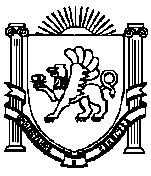 РЕСПУБЛИКА КРЫМ АМИНИСТРАЦИЯ ДРОФИНСКОГО СЕЛЬСКОГО ПОСЕЛЕНИЯНИЖНЕГОРСКОГО РАЙОНАПОСТАНОВЛЕНИЕ08 июля 2016г.                                          № 45                                  с,ДрофиноОб итогах работы по рассмотрению обращенийграждан, поступивших  в администрацию Дрофинскогосельского поселения за 2 квартала 2016 года    В соответствии с Федеральным законом от 02.05.2006 № 59-ФЗ «О порядке рассмотрения обращений граждан Российской Федерации», распоряжением Совета министров Республики Крым от 23.03.2015 № 226-р «О работе с обращениями граждан в Совете министров Республики Крым, исполнительных органах государственной власти Республики Крым, органах местного самоуправления муниципальных образований в Республике Крым в 2014 году» проанализирована работа по рассмотрению обращений граждан, поступивших в  администрацию Дрофинского  сельского поселения за 1 квартал  2016года.За 2квартала 2016 года в администрацию Дрофинского сельского поселения  поступило 5 обращение граждан. Из них: письменных – 5  устных – 0, коллективных - 0. 	 Даны соответствующие разъяснения на 5 обращений .  В обращениях граждан актуальными остаются вопросы:  семья ,дети – 2, экология – 1,   земельные вопросы –1,  здравоохранение -1 другие – 0.Председатель Дрофинского  сельского  совете- глава администрации Дрофинского сельского поселения осуществляется постоянный контроль над удовлетворением законных требований заявителей.Регулярно проводится личный прием граждан председателем Дрофинского сельского  совета - главой администрации Дрофинского сельского  поселения, и специалистами  администрации Дрофинского сельского поселения..В соответствии с требованиями Закона Российской Федерации от 02.05.2006  № 59-ФЗ  «О порядке рассмотрения обращений граждан Российской Федерации» администрация Дрофинского сельского поселения ПОСТАНОВЛЯЕТ : 1.  Информацию «Об итогах работы по рассмотрению обращений граждан, поступивших  в администрацию Дрофинского сельского поселения   за 2 квартала 2016года»,  принять к сведению. 2 .Специалистам администрации Дрофинского сельского поселения: 2.1 Обеспечить организацию рассмотрения обращений граждан с учетом требований Федерального закона от 02.05.2006 № 59-ФЗ «О порядке рассмотрения обращений граждан Российской Федерации».2.2. При проведении личного  приемов граждан уделять особое внимание рассмотрению обращений ветеранов войны и труда, инвалидов, многодетных семей, одиноких матерей и других социально незащищенных категорий населения.2.3. Обращать особое внимание на рассмотрение повторных и коллективных заявлений граждан, изучать причины их поступления и обеспечить строгий контроль за полнотой ответов, направляемых заявителям.2.4. Обеспечить своевременное и качественное рассмотрение поступивших обращений, не допускать нарушения сроков рассмотрения, подготовки неоднозначных и формальных ответов.2.5. Привлекать к дисциплинарной ответственности должностных лиц, нарушивших срок исполнения и дающих формальный ответ на обращения граждан. 2.6. Размещать на официальном сайте администрации Дрофинского  сельского поселения Нижнегорского района результаты работы с обращениями граждан.3. Постановление вступает в силу со дня его официального обнародования на информационном стенде  администрации Дрофинского сельского поселения Нижнегорского  района Республики Крым и на официальном сайте  (http://drofino.admonline.ru.). 4.Контроль за исполнением данного постановления оставляю за собой. Председатель Дрофинского сельского совета-глава администрации Дрофинскогосельского поселения                           ______________________Э.Э.Паниев